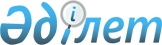 Об оказании безработным гражданам материальной помощи на открытие собственного дела и обеспечение самостоятельной занятости
					
			Утративший силу
			
			
		
					Постановление акимата города Каражал Карагандинской области от 05 апреля 2010 года N 29. Зарегистрировано Управлением юстиции города Каражал Карагандинской области 12 мая 2010 года N 8-5-94. Утратило силу - постановлением акимата города Каражал Карагандинской области от 15 февраля 2011 года N 11      Сноска. Утратило силу - постановлением акимата города Каражал Карагандинской области от 15.02.2011 N 11.

      В соответствии с Законами Республики Казахстан от 23 января 2001 года "О местном государственном управлении и самоуправлении в Республике Казахстан", от 23 января 2001 года "О занятости населения" и решением ХХIII сессии Каражалского городского Маслихата от 21 декабря 2009 года N 203 "О бюджете города на 2010-2012 годы", в целях оказания социальной поддержки безработных граждан в развитии индивидуального предпринимательства акимат города Каражал ПОСТАНОВЛЯЕТ:



      1. Организовать работу по оказанию материальной помощи на открытие собственного дела и обеспечение самостоятельной занятости безработным гражданам, зарегистрированным в уполномоченном органе в качестве безработных в порядке, установленном законодательством Республики Казахстан.



      2. Создать консультативно-совещательную комиссию по рассмотрению заявлений безработных граждан, изъявивших желание получить материальную помощь на открытие собственного дела и обеспечение самостоятельной занятости (согласно приложения).



      3. Государственное учреждение "Отдел занятости и социальных программ города Каражал" (Гармашова Н.Н.):

      1) прием, регистрацию заявлений безработных граждан, изъявивших желание получить материальную помощь на открытие собственного дела и обеспечение самостоятельной занятости, (далее – материальная помощь), а также принятие решения о назначении (отказе) материальной помощи возложить на уполномоченный орган по вопросам занятости;

      2) оказать материальную помощь в размере 40-кратной величины месячного расчетного показателя в сумме 56520 (пятьдесят шесть тысяч пятьсот двадцать) тенге.



      4. Функции по отслеживанию целевого использования безработными гражданами материальной помощи, эффективности проводимых мер по обеспечению самостоятельной занятости безработных граждан возложить на государственное учреждение "Отдел занятости и социальных программ города Каражал".



      5. Считать утратившим силу постановление акимата города Каражал N 125 от 15 мая 2009 года "Об оказании безработным гражданам материальной помощи на открытие собственного дела и обеспечение самостоятельной занятости" (зарегистрировано в управлении юстиции города Каражал 17 июня 2009 года регистрационный номер 8-5-70, опубликованное в газете "Қазыналы өңір" от 17 июня 2009 года за N 24).



      6. Контроль за исполнением настоящего постановления возложить на заместителя акима города Оспанову З.



      7. Настоящее постановление вводится в действие по истечении десяти календарных дней после его первого официального опубликования.      Аким города Каражал                        Г. Мукашев

Приложение

к постановлению акимата города

N 29 от 05 апреля 2010 года 

СОСТАВ

комиссии по рассмотрению заявлений безработных граждан

по оказанию материальной помощи на открытие собственного дела

и обеспечение самостоятельной занятости      Оспанова Замзагуль -     Заместитель акима города Каражал,

      Кажмухановна             председатель комиссии;      Гармашова Наталья -      Начальник государственного

      Николаевна               учреждения "Отдел занятости и

                               социальных программ города

                               Каражал", заместитель

                               председателя комиссии;      Мухамедьярова Шуга -     Заместитель начальника

      Абылкасымовна            государственного учреждения

                               "Отдел занятости и социальных

                               программ города Каражал",

                               секретарь комиссии;Члены комиссии:      Саденов Жаныс -           Аким поселка Жайрем;

      Кыстауович      Пак Наталья -            Главный специалист

      Робертовна               государственного учреждения

                               "Отдел внутренней политики

                               города Каражал";      Шманов Алмаз -           Начальник отдела по работе с

      Айтжанович               налогоплательщиками

                               Налогового управления по

                               городу Каражал (по согласованию);      Гуляева Елена -          Главный специалист

      Игорьевна                государственного учреждения

                               "Отдел финансов города Каражал";      Тубеков Бейбут -         Начальник государственного

      Ахпанович                учреждения " Управление

                               государственного санитарно-

                               эпидемиологического надзора

                               по городу Каражал" (по согласованию);      Жиенбаев Сатыбай -       Заведующий отделом государственно-

      Тойымбекович             правовой работы аппарата акима

                               города Каражал;      Рсалдина Жанар -         Начальник государственного

      Шахизадиновна            учреждения "Отдел экономики

                               и бюджетного планирования

                               города Каражал";      Сыртанбеков Серикбай -   Депутат городского Маслихата

      Ханафиянович             (по согласованию).
					© 2012. РГП на ПХВ «Институт законодательства и правовой информации Республики Казахстан» Министерства юстиции Республики Казахстан
				